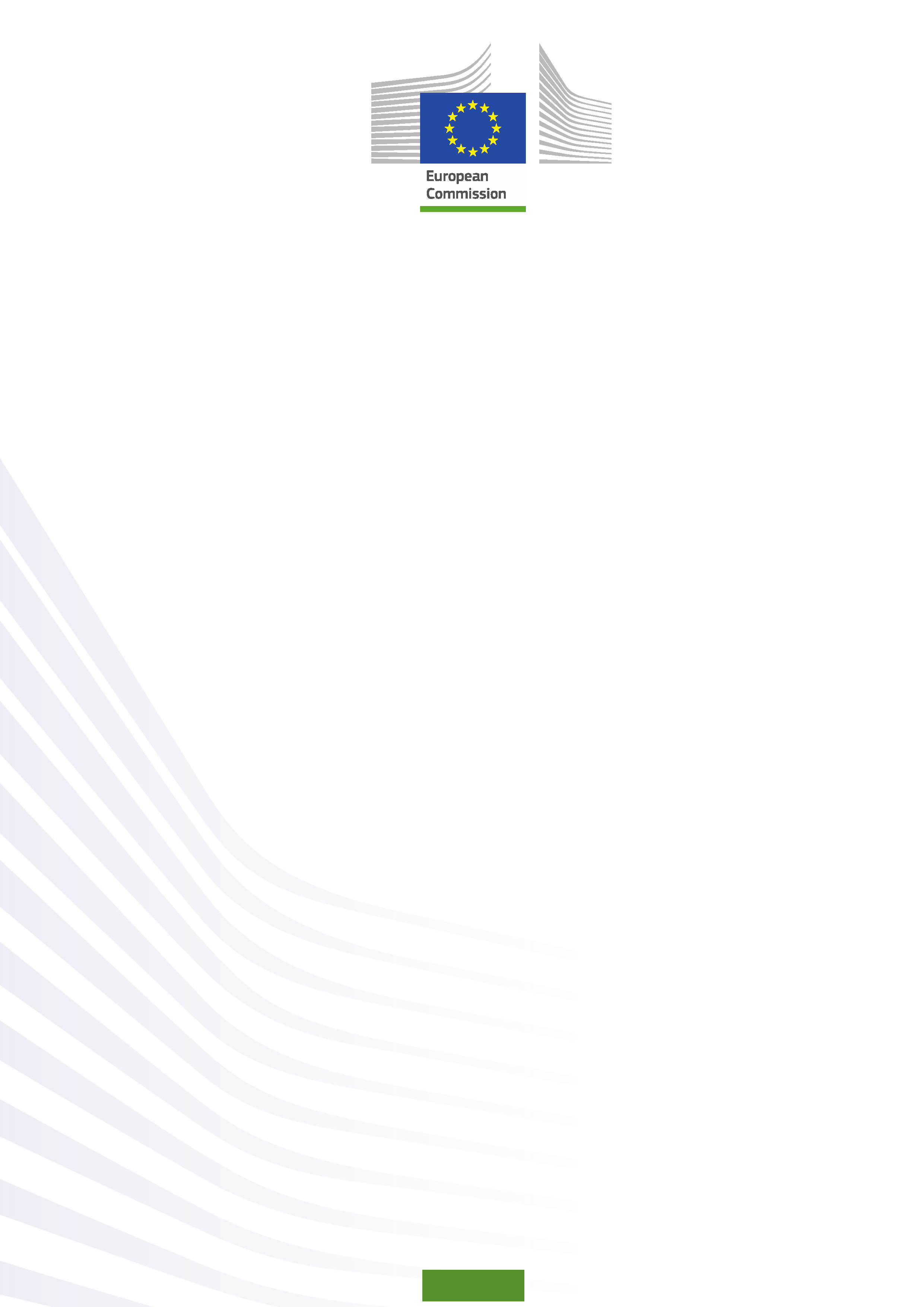 © Európska únia, 2015Pre akúkoľvek reprodukciu textovej a multimediálnej informácie, ktoré nie sú pod © Európskej únie, je potrebné  vyžiadať si povolenie priamo od držiteľov autorských práv.© Ilustrácie obálky: Observatorio de la Infancia de Andalucía, Escuela Andaluza de Salud Pública. Junta de Andalucía.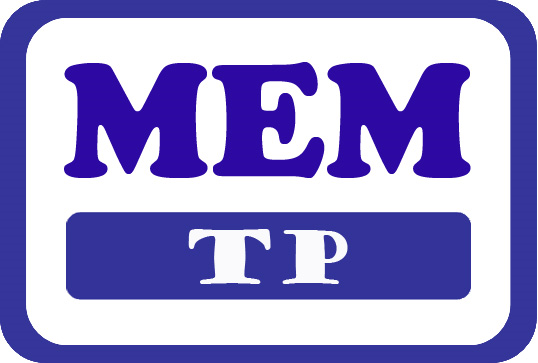 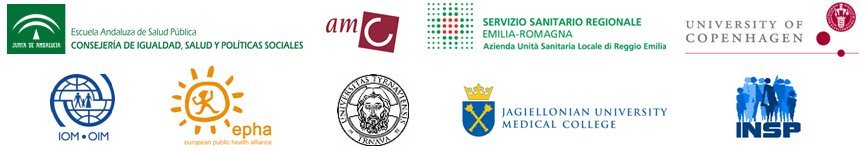 Financované Európskou úniou v rámci programu EÚ v oblasti zdravia (2008-2013), v rámci zmluvy o poskytovaní služieb s Výkonnou agentúrou pre spotrebiteľov, zdravie, poľnohospodárstvo a potraviny konajúcej v rámci mandátu od Európskej komisie. Obsah tejto správy reprezentuje názory Andalúzskej školy verejného zdravotníctva (Andalusian School of Public Health- EASP) a je jeho výhradnou zodpovednosťou; v žiadnom prípade neodráža názory Európskej komisie a / alebo Výkonnej agentúry pre spotrebiteľov, zdravie, poľnohospodárstvo a potraviny, alebo akéhokoľvek iného orgánu v Európskej únii. Európska komisia a / alebo Výkonná agentúra pre spotrebiteľov, zdravie, poľnohospodárstvo a potraviny nezaručujú presnosť údajov uvedených v tejto správe, a neprijímajú zodpovednosť za akékoľvek využitie tretími stranami.Modul 3: Profesionálne zručnostiTréningová časť:  Intrapersonálny rozvoj zručnostíAktivita 4: Reflektívne počúvanie  Trvanie:  40 minút Rozdeľte sa do skupín po troch. Každý člen skupiny bude hrať inú rolu: zdravotnícky pracovník, migrant alebo člen etnickej minority a pozorovateľ. •	Osoba hrajúca rolu migranta alebo člena etnicke minority má popísť konfliktnú situáciu, reálnu alebo vymyslenú,  v zdravotníctve v súvislosti so svojím zdravím. •	Zdravotnícky pracovník bude reflektívne počúvať. •	Pozorovateľ musí zaznamenať pozitívne a negatívne aspekty pri používaní tejto techniky.Svoje role si vymenia a to tak, aby každý člen skupiny mal možnosť vyskúšať si každú rolu. Keď skončia tak by mali:1.	Analyzovať, ktorú situáciu lepšie zvládali a prečo.2.	Porovnať rozdielne vnímanie.